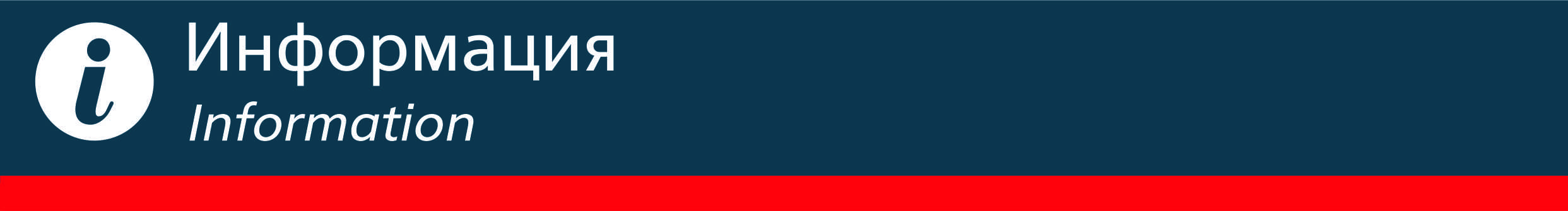 УВАЖАЕМЫЕ   ПАССАЖИРЫ!В соответствии с Приказом Министерства экономического развития Ульяновской области №06-17 от 26.01.2016гс 01 февраля 2016гутверждены тарифы на перевозку пассажиров и багажа железнодорожным транспортом в пригородном сообщении в границах Куйбышевской железной дороги на территории Ульяновской области  за одну  десятикилометровую зону  в размере 16 руб. 00 коп.Стоимость проезда Вы можете уточнить в билетной кассе ст.Ульяновск  и на сайте Компании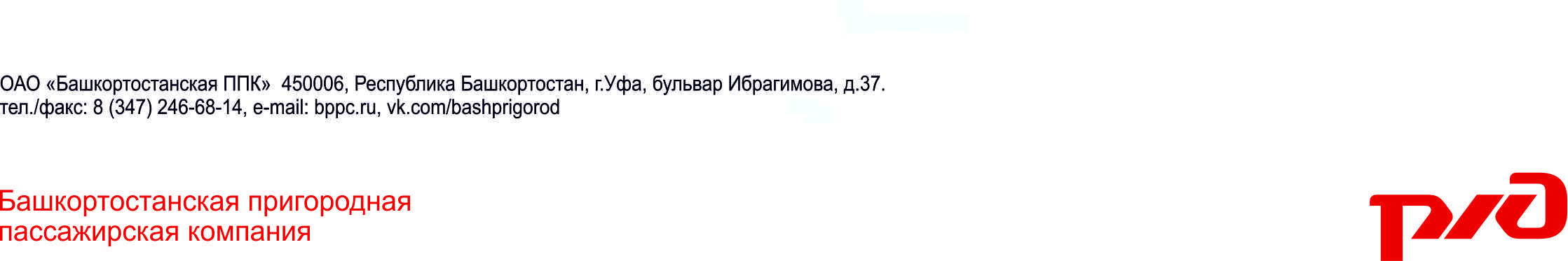 